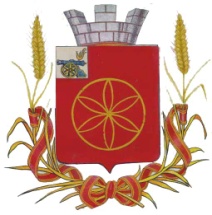 АДМИНИСТРАЦИЯ  МУНИЦИПАЛЬНОГО  ОБРАЗОВАНИЯ            РУДНЯНСКИЙ  РАЙОН  СМОЛЕНСКОЙ  ОБЛАСТИП О С Т А Н О В Л Е Н И Еот 05.02.2016г.  № 43          В целях сопровождения инвестиционных проектов  на территории муниципального образования Руднянский район Смоленской области, в соответствии с Уставом муниципального образования Руднянский район Смоленской области Администрация муниципального образования Руднянский район Смоленской области  п о с т а н о в л я е т:         Утвердить прилагаемый Порядок взаимодействия Администрации муниципального образования Руднянский район  Смоленской области с субъектами инвестиционной деятельности по сопровождению инвестиционных проектов на территории муниципального образования Руднянский район Смоленской областиИ.п. Главы муниципального образованияРуднянский район Смоленской области                                              С.В. Архипенков                                                              УТВЕРЖДЕНпостановлением Администрации муниципального образования Руднянский район Смоленской области от __________________ № _____ПОРЯДОКвзаимодействия Администрации муниципального образования Руднянский район  Смоленской области с субъектами инвестиционной деятельности по сопровождению инвестиционных проектов на территории муниципального образования Руднянский район Смоленской области1. Общие положения1.1.	Настоящий Порядок устанавливает сроки и последовательность действий Администрации муниципального образования Руднянский район  Смоленской области по сопровождению инвестиционных проектов по принципу «одного окна» при содействии инвесторам (инициаторам инвестиционных проектов) в реализации инвестиционных проектов на территории муниципального образования Руднянский район  Смоленской области.1.2.	Для целей настоящего Порядка используются следующие понятия: - инвестор – субъект инвестиционной деятельности, осуществляющий вложения собственных, заемных или привлеченных средств в форме инвестиций в соответствии с федеральным и областным законодательством и обеспечивающий их целевое использование;- инициатор инвестиционного проекта – физическое или юридическое лицо, планирующее к реализации инвестиционный проект на территории муниципального образования Руднянский район Смоленской области;- уполномоченный орган – отдел по экономике , управлению муниципальным имуществом и земельным отношениям Администрации муниципального образования Руднянский район Смоленской области осуществляющий  функции в сфере экономики и инвестиций на территории муниципального образования Руднянский район Смоленской области;- сопровождение инвестиционных проектов по принципу «одного окна» – комплекс мероприятий, направленных на оказание информационной, консультационной и организационной поддержки реализации инвестиционного проекта на территории муниципального образования Руднянский район Смоленской области;- проектная команда – временная организационная структура, созданная на  основании распоряжения Администрации муниципального образования Руднянский район Смоленской области в целях сопровождения реализации  инвестиционного проекта на территории муниципального образования Руднянский район Смоленской области;- куратор инвестиционного проекта – назначенное в соответствии с распоряжением Администрации муниципального образования Руднянский район Смоленской области  должностное лицо, обеспечивающее сопровождение инвестиционного проекта; в случае создания проектной команды представляет ее интересы в отношениях с органами исполнительной власти Смоленской области, территориальными органами федеральных органов исполнительной власти, институтами развития, ресурсоснабжающими и иными организациями для обеспечения эффективной реализации инвестиционного проекта.2. Сопровождение инвестиционного проекта по принципу «одного окна»2.1.	В целях сокращения сроков рассмотрения вопросов, возникающих в ходе реализации инвестиционного проекта, сопровождение инвестиционного проекта по принципу «одного окна» осуществляется в следующих формах:- организация переговоров, встреч, совещаний, консультаций, направленных на решение вопросов, которые могут возникнуть или возникают в ходе реализации инвестиционного проекта;-	осуществление мер содействия в прохождении инвестором (инициатором инвестиционного проекта) установленных федеральным и областным законодательством процедур и согласований, разрешений, необходимых для реализации инвестиционного проекта;-	оказание содействия в поиске дополнительного финансирования для реализации инвестиционных проектов, включая участие в областных, федеральных программах развития предпринимательства, а также привлечение средств частных инвесторов, кредитно-финансовых учреждений, содействие в привлечении  нефинансовых партнеров инвестиционного проекта (по снабжению, внедрению новых технологий, продвижению продукции и т.п.);- проведение консультаций по механизмам и возможным инструментам поддержки, на которые может претендовать инвестор (инициатор инвестиционного проекта) в соответствии с федеральным и областным законодательством;- предоставление информации об имеющихся на территории муниципального образования Руднянский район Смоленской области инвестиционных площадках для реализации инвестиционного проекта;- предоставление информации о работе институтов развития в Смоленской области;- предоставление информации о социально-экономическом положении муниципального образования Руднянский район Смоленской области;- предоставление информации об инвестиционных возможностях и инвестиционном потенциале муниципального образования Руднянский район Смоленской области;- предоставление иной общедоступной информации, связанной с условиями реализации инвестиционного проекта.2.2.	Инвестор (инициатор инвестиционного проекта) в целях сокращения сроков реализации инвестиционного проекта,  направляет в уполномоченный орган заявку на реализацию инвестиционного проекта на территории муниципального образования Руднянский район Смоленской области (далее также - заявка) по форме согласно приложению к настоящему Порядку. 2.3.	Заявка может быть направлена инвестором (инициатором инвестиционного проекта):- в электронном виде – по адресу:   E-mail: rud_adm@admin-smolensk.ru;- на бумажном носителе – по адресу местонахождения уполномоченного органа: 216790 Смоленская область, г.Рудня , ул. Киреева, д.93.2.4. К заявке по желанию инвестора (инициатора инвестиционного проекта) могут прилагаться материалы (в копиях), обосновывающие объем и направления инвестиций по инвестиционному проекту (договор займа, кредитный договор, договор аренды земельного участка, договор поставки оборудования, договор на строительство объекта, а также другие документы по усмотрению инвестора (инициатора инвестиционного проекта). 2.5. Уполномоченный орган в течение пяти  рабочих дней, после поступления заявки  прорабатывает иную информацию об инвестиционном проекте, указанную в заявке, изучает информацию об инвесторе (инициаторе инвестиционного проекта) на предмет наличия опыта работы в Смоленской области и других субъектах Российской Федерации, его деловой репутации, информацию о вероятных воздействиях результатов реализации инвестиционного проекта на развитие территории Смоленской области на предмет наличия социальных и экологических рисков.Для комплексного изучения информации об инвестиционном проекте, инвесторе (инициаторе инвестиционного проекте) уполномоченный орган при отсутствии в его распоряжении соответствующей информации запрашивает ее у инвестора (инициатора инвестиционного проекта). 2.6. В случае положительного результата проведенного анализа информации об инвестиционном проекте, инвесторе (инициаторе инвестиционного проекта), указанной в пункте 2.5 настоящего Порядка, уполномоченный орган по согласованию с первым  заместителем Главы муниципального образования Руднянский район  Смоленской области ( С.В. Архипенков) , курирующим экономическую и инвестиционную деятельность на территории муниципального образования Руднянский район Смоленской области, в течение двух рабочих дней принимает решение о сопровождении инвестиционного проекта на территории муниципального образования Руднянский район Смоленской области. В случае отрицательного результата проведенного анализа информации об инвестиционном проекте, инвесторе (инициаторе инвестиционного проекта), указанной в пункте 2.5 настоящего Порядка, уполномоченный орган по согласованию с первым заместителем Главы муниципального образования Руднянский район Смоленской области ( С.В. Архипенков), курирующим экономическую и инвестиционную деятельность на территории муниципального образования Руднянский район Смоленской области, в течение двух рабочих дней принимает решение об отказе в сопровождении инвестиционного проекта на территории муниципального образования Руднянский район Смоленской области. Данное решение оформляется распоряжением Администрации муниципального образования Руднянский район Смоленской области.2.7.	Уполномоченный орган в течение двух рабочих дней с момента принятия решения о предоставлении инвестору (инициатору инвестиционного проекта) сопровождения инвестиционного проекта направляет инвестору (инициатору инвестиционного проекта) информацию о положительном решении Администрации муниципального образования Руднянский район Смоленской области, определяет куратора инвестиционного проекта и сообщает контактные данные куратора инвестиционного проекта.В случае принятия решения об отказе в предоставлении инвестору (инициатору инвестиционного проекта) сопровождения инвестиционного проекта уполномоченный орган в течение двух дней с момента принятия решения направляет  инвестору (инициатору инвестиционного проекта) решение об отказе в сопровождении инвестиционного проекта с обоснованием причин отказа.2.8. Уполномоченный орган в течение двух рабочих дней с момента принятия решения о предоставлении инвестору (инициатору инвестиционного проекта) сопровождения инвестиционного проекта направляет в орган исполнительной власти Смоленской области( Департамент инвестиционного развития по Смоленской области ) , осуществляющий единую инвестиционную политику на территории Смоленской области, копию заявки, представленную инвестором (инициатором инвестиционного проекта), а также копию распоряжения  Администрации муниципального образования Руднянский район Смоленской области   о предоставлении инвестору (инициатору инвестиционного проекта) сопровождения инвестиционного проекта, копию распоряжения о создании проектной команды, состав проектной команды по реализации инвестиционного проекта.Уполномоченный орган ежеквартально в срок до 20 числа месяца, следующего за отчетным периодом, представляет в орган исполнительной власти Смоленской области, осуществляющий единую инвестиционную политику на территории Смоленской области, информацию о ходе сопровождения инвестиционного проекта.2.9.	Механизм сопровождения инвестиционного проекта разрабатывается куратором инвестиционного проекта совместно с инвестором (инициатором инвестиционного проекта).2.10.	В ходе сопровождения инвестиционного проекта куратор инвестиционного проекта оказывает инвестору (инициатору инвестиционного проекта) поддержку в формах, указанных в пункте 2.1 настоящего Порядка. При необходимости по согласованию с инвестором (инициатором инвестиционного проекта) уполномоченный орган формирует проектную команду.2.11. После принятия решения о предоставлении инвестору (инициатору инвестиционного проекта) муниципальной  поддержки инвестиционной деятельности в форме сопровождения инвестиционного проекта уполномоченный орган включает инвестиционный проект в реестр инвестиционных проектов, находящихся на сопровождении в уполномоченном органе.2.12.	Сроком завершения сопровождения инвестиционного проекта является совместное решения уполномоченного органа (куратора ) инвестиционного проекта и инвестора (инициатора инвестиционного проекта) о прекращении работы в связи с завершением инвестиционного проекта или отсутствием необходимости его дальнейшего сопровождения.2.13. Уполномоченный орган принимает решение об исключении инвестиционного проекта  из реестра инвестиционных проектов, находящихся на сопровождении в уполномоченном органе, по следующим основаниям:- по заявлению инвестора;- при ликвидации инвестора;-при завершении реализации инвестиционного проекта или отсутствии необходимости его дальнейшего сопровождения.Вся информация, содержащаяся в документах, прилагаемых к заявке, является подлинной, и ___________________________________________________________________________________(полное наименование инвестора, инициатора инвестиционного проекта)не возражает против доступа к ней всех заинтересованных лиц, а также согласен на передачу и обработку персональных данных в соответствии с законодательством Российской Федерации.Инвестор (инициатор инвестиционного проекта)                                                                                                                                                                                                                                                                                                                                                                               ____________/_____________________/(подпись)                (расшифровка подписи)М.П.«_____» ________________ 20_____ г.                   Приложениек Порядку взаимодействия Администрации муниципального образования Руднянский район  Смоленской области с субъектами инвестиционной деятельности по сопровождению инвестиционных проектов на территории муниципального образования Руднянский район Смоленской областиФормаЗАЯВКАна реализацию инвестиционного проектана территории муниципального образования  Руднянский район Смоленской областиПриложениек Порядку взаимодействия Администрации муниципального образования Руднянский район  Смоленской области с субъектами инвестиционной деятельности по сопровождению инвестиционных проектов на территории муниципального образования Руднянский район Смоленской областиФормаЗАЯВКАна реализацию инвестиционного проектана территории муниципального образования  Руднянский район Смоленской областиНазвание инвестиционного проектаНазвание инвестиционного проектаКраткое описание инвестиционного проектаКраткое описание инвестиционного проектаОсновная идея и экономическое обоснование инвестиционного проектаОтрасль экономики, вид деятельностиПартнеры (соинвесторы, заказчики и т.д.)Планируемое количество рабочих мест (человек)Планируемая среднемесячная заработная плата работников на объекте инвестиционной деятельности (руб.)Стадия реализации инвестиционного проекта (бизнес-план, технико-экономическое обоснование, проектно-сметная документация, другое (указать)Общий бюджет инвестиционного проекта (тыс. руб.)Наличие собственных средств для реализации инвестиционного проекта (тыс. руб.)Объем кредитных средств (тыс. руб.)Другие источники финансирования (тыс. руб.)Финансово-экономические показателиФинансово-экономические показателиСрок реализации инвестиционного проекта (указать годы)Срок окупаемости инвестиционного проекта (указать годы) Плановая мощность производстваТехнические данныеТехнические данныеМесто реализации инвестиционного проектаПлощадь необходимой производственной площадки (тыс. кв. м)Потребность в энергоресурсах (тыс. кВт):- на период строительства объекта- при выходе на проектную мощность объектаПотребность в ресурсах газа (тыс. куб. м):- на период строительства объекта- при выходе на проектную мощность объектаПотребность в ресурсах воды (тыс. куб. м):- на период строительства объекта- при выходе на проектную мощность объектаДополнительные условияДополнительные условияУсловия, необходимые для реализации инвестиционного проекта (поиск инвестиционной площадки, поиск потенциального партнера, софинансирование, получение государственных преференций, потребность в квалифицированных кадрах, оказание иных форм государственной поддержки)Наличие рынка сбыта товаров и услугИнформация об инициаторе инвестиционного проектаИнформация об инициаторе инвестиционного проектаОрганизационно-правовая форма и наименование юридического лица или Ф.И.О. инициатора инвестиционного проектаДолжность и Ф.И.О. руководителяАдресTелефон, факсE-mail, сайт Менеджер проекта (Ф.И.О., телефон)Описание управленческой команды